Администрация города Дубны Московской области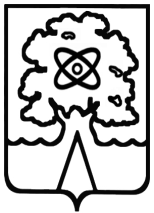 Управление народного образованияМуниципальное бюджетное общеобразовательноеучреждение «Средняя общеобразовательная школа № 7 с углубленным изучением отдельных предметов г. Дубны Московской области»(ШКОЛА № 7)П Р И К А З20.11.2019г                                                                                                                №176аПо основной деятельности О проведении итогового сочинения(изложения)и назначении лиц, ответственных за подготовкуи проведение итогового сочиненияв 2019-2020 учебном годуНа основании приказа ЦРО №364/1.1-05 от 14.11.2019 «О проведении итогового сочинения (изложения) на территории г. Дубны 04 декабря 2019 года и назначении лиц, ответственных за подготовку и проведение итогового сочинения»,-П Р И К А З Ы В А Ю:Заместителю директора  по УВР Егоровой С.В. на этапе подготовке к проведению ИС(И):Провести с учащимися разъяснительные беседы о запрете использования во время проведения итогового сочинения (изложения) средств связи, фото, аудио и видеоаппаратуру, справочные материалы, письменные заметки и иные средства хранения и передачи информации, собственные орфографические словари и (или) толковые словари; использование текстов литературного материала (художественные произведения, дневники, мемуары, публицистика, другие литературные источники).Организовать   дополнительные инструктажи с участниками итогового сочинения (изложения) и их родителями (законными представителями), уделив особое внимание ознакомлению с нормативно-правовой базой проведения ИС (И) в 2019 году, в т.ч. с уточнёнными Методическими рекомендациями Рособрнадзора, изложенными в письме от  24.09.2019  № 10-888.Ознакомить обучающихся и их родителей (законных представителей) под роспись с Памяткой о  порядке проведения итогового сочинения (изложения) (письмо Федеральной службы по надзору в сфере образования и науки от  24.09.2019  № 10-888).Организовать  информирование обучающихся и их родителей (законных представителей)  под роспись участников итогового сочинения (изложения) и их родителей (законный представителей) о сроках и местах проведения итогового сочинения (изложения), о времени и месте ознакомления с результатами итогового сочинения (изложения), а также о результатах итогового сочинения (изложения), полученных обучающимися, о порядке проведения итогового сочинения (изложения), установленном органами исполнительной власти, в том числе, обоснованиях для удаления с итогового сочинения (изложения), о ведении во время проведения итогового сочинения (изложения) видеозаписи.Провести  инструктажи, а также информировать под роспись лиц, привлекаемых к проведению и проверке итогового сочинения (изложения), о порядке проведения итогового сочинения (изложения) в соответствии с методическими материалами, подготовленными Рособрнадзором (письмо от  24.09.2019  № 10-888);Организовать обеспечение участников сочинения орфографическими словарями и инструкцией по написанию сочинения.Обеспечить ППС(И) копировальной техникой в срок 03.12.2019 до 15.00 в соответствии с привязкой ОУ.Направить  Шапошникову Г.А.- учителя русского языка и литературы, Барабанову В.А. -учителя русского языка и литературы, Гранкину Е.В. - русского языка и литературы,  Кабирову Ю.В. - учителя русского языка и литературы, Любимову Е.В. - учителя русского языка и литературы в ОУ № 5 для работы в предметной комиссии по поверке итогового сочинения.Направить  Ивелеву Ю.В – учителя информатики, Сиротину Ю.А. – учителя физики, Петрову М.Г. – учителя музыки, Кабирова В.С. – учителя физической культуры, Зарубину Т.М. – ведущего библиотекаря в ОУ № 5 для работы дежурными вне аудитории.Направить  Маликову В.В. – секретаря, техническим специалистом  в ОУ № 11.Директор	                                                                                     	А.Р. РедькинОзнакомлены:Егорова С.В.Барабанова В.А.Шапошникова Г.А.Гранкина Е.В.Кабирова Ю.В.Любимова Е.В.Ивелева Ю.В.Сиротина Ю.А.Петрова М.Г.Кабиров В.С.Зарубина Т.М.Маликова В.В.